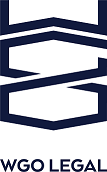 Kancelaria prawna WGO Legal Wiszniewski Gajlewicz Oryl Radcowie Prawni Spółka Partnerska poszukuje Radcy prawnegozainteresowanego podjęciem stałej współpracy na zasadzie kontraktu B2B Do twoich zadań będzie należało:prowadzenie stałej obsługi prawnej przedsiębiorców;doradztwo w zakresie prawa pracy, prawa handlowego oraz prawa autorskiego;prowadzenie postępowań spornych i spraw sądowych;przygotowywanie i negocjowanie kontraktów handlowych.Oferujemy:pełnowymiarowe zaangażowanie; możliwość zbudowania kariery w prężnie rozwijającej się kancelarii prawnej;możliwość bezpośredniej i samodzielnej współpracy z klientami; dostęp do szkoleń oraz indywidualnie ustalany budżet na rozwój nowych umiejętności;uczestnictwo w programach wymiany wiedzy;    udział w ciekawych projektach - nietypowych dla szczecińskiego rynku pomocy prawnej;możliwość pracy z międzynarodowymi klientami i współpracy z partnerami z  innych jurysdykcji;wsparcie kancelarii przy rozwoju Twoich pomysłów biznesowych;Od kandydatów oczekujemy:doświadczenia zawodowego w świadczeniu pomocy prawnej na rzecz podmiotów gospodarczych;zaangażowania i nastawienia na rozwój kariery; umiejętności radzenia sobie z presją;biegłej znajomości języka angielskiego w mowie i piśmie z uwzględnieniem terminologii prawniczej;odpowiedzialności; dyspozycyjności, pracowitości i komunikatywność;umiejętność pracy w zespole.Osoby zainteresowane zachęcamy do kontaktu na adres e-mail: office@wgolegal.pl